Witam! Omawiamy w tym tygodniu lekturę – „Nasza mama czarodziejka” Janiny Papuzińskiej .Proszę by każdego dnia, począwszy od poniedziałku,  dziecko obejrzało i wysłuchało jedną część filmiku, w którym panie bibliotekarka czyta opowiadania z naszej lektury. O to linki do tych filmików: https://www.youtube.com/watch?v=QMYdEo8N9Xo - cz.1Kolejne opowiadanie z Nasza mama czarodziejka – cz. 2https://www.youtube.com/watch?v=kDFoUp5RaU4 Dziś Nasza mama czarodziejka będzie szukać złodzieja – cz. 3https://www.youtube.com/watch?v=01ymeZvZGSs Dziś dowiecie się jak Nasza mama ratowała dzwonnicę – cz. 4https://www.youtube.com/watch?v=yEevnLbH5FE 25 maja – poniedziałek  -     Temat dnia -    UŚMIECH MAMY Cele: Słuchasz ze zrozumieniem tekst czytany przez nauczyciela. Opisujesz wygląd i cechy charakteru twojej mamy. Potrafisz przeprowadzić wywiad. Odczytujesz pełne godziny na zegarze. Dokonujesz obliczeń zegarowych. Wykonujesz ćwiczenia kształcące równowagę. Zadania dla ucznia Początek formularzaDół formularzaEdukacja polonistyczna:         1.Słuchanie tekstu M. Orłonia „Do mojej mamy w szpitalu” czytanego przez nauczyciela. Rozmowa na temat wysłuchanego tekstu. 											                                      2. Opisywanie wyglądu mamy, jej cech charakteru – wspólne zapisywanie cech na wideoczacie. W tym celu zapisz                        w zeszycie – Temat: Moja mama.   A pod spodem narysuj wielkie serce.                                                                                                                                                              Na naszym spotkaniu wypiszecie wyrazy, opisujące charakter waszej mamy.                                                                                                                                 3. Wykonaj ćwiczenia z zeszytu ćw. ed. polonistyczna – s. 75 i 76.                                                                                                4. Uwaga. Proszę o przeprowadzenie wywiadu z mamą i zapisaniu go w zeszycie (w środę będziemy go czytać). Pytania można wkleić lub przepisać dziecku. - Ulubione zajęcie  mamy to- ……………………………………………………..- Czego mama nie lubi robić - ……………………………………………………- Ulubiona potrawa, danie mamy - ………………………………………………- Ulubiony szkolny przedmiot - ………………………………………………….- Ulubiony kolor mamy - …………………………………………………………- Teraz samodzielnie spytaj o coś mamę, zapisz pytanie i odpowiedź  Edukacja matematyczna:    				                  1.Dzień Wojtka – podręcznik s. 37 – praca z podręcznikiem.                                                                                                        2. Dzień mojej mamy – Zastanów się i powiedz – Co robi twoja mama rano, a co w południe, co popołudniu, a co wieczorem?                                                                                                                                                                                     3.Odczytujemy godziny na zegarze – ćwiczenia z zeszytu ćw. z matematyki s. 53Wychowanie fizyczne:   Dzisiaj poćwiczymy równowagę. Zacznij od rozgrzewki. A następnie wykonaj ćwiczenia pokazane w filmiku – 5 razy na każdą nogę - https://www.youtube.com/watch?v=0ih61-uU-zk . Później poruszaj się przy muzyce -   https://www.youtube.com/watch?v=gr42HRgpAjg 26 maja – wtorek  -     Temat dnia -    DZIEŃ RODZINY  Cele: Potrafisz samodzielnie przygotować śniadanie dla mamy i taty. Pamiętasz o zasadach zdrowego odżywiania. Wykonujesz laurkę wg własnego pomysłu lub inspirujesz się przykładami podanymi przez nauczyciela. Pamiętasz                   o bezpiecznym posługiwaniu się  przyborami, przyrządami oraz o higienie. Zadania dla ucznia Początek formularzaDół formularzaEdukacja polonistyczna, społeczna, przyrodnicza, techniczna:1.Dzisiaj święto – Dzień Mamy. My świętujemy, w naszej klasie – Dzień Rodziny.                                                                            2. Pamiętaj o zasadach bezpieczeństwa i higieny – umyj ręce, warzywa. Uważaj na swoje bezpieczeństwo podczas posługiwania się przyrządami, przyborami. Postaraj się pięknie podać na talerzu przygotowane kanapki.                           3.Przygotuj dla mamy i taty śniadanie – niech twoje kanapki będą kolorowe – pamiętasz jakie piękne kanapki robiliśmy na nasze śniadanie w szkole w ramach akcji Śniadanie daje moc. Postaraj się zrobić właśnie takie zdrowe kanapki z warzywami. Mogą być też takie z serkiem i warzywami .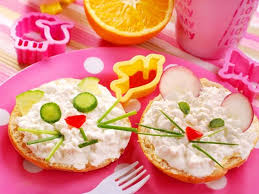 4.Następnie przygotuj laurkę dla mamy i taty. Propozycje laurek przesłałam na nasza grupę – Słodzika.                           5.Zerwij kwiaty w ogródku lub takie zwykłe, piękne z łąki i zrób bukiet. Teraz pora na życzenia – pomyśl, czego chciałabyś/ chciałbyś życzyć rodzicom? Możesz samodzielnie ułożyć życzenia, ale możesz też skorzystać z wierszaSzczęścia, zdrowia, pomyślności, samych w życiu chwil radości,
żadnych smutków, trudów, łez, niech się spełni to, co chcesz!                						                                                                                                                                                                                             Wychowanie fizyczne:   Wybierz się na długi spacer ze swoją rodziną. Pamiętaj, ze długie spacery sprzyjają naszemu zdrowiu  27 maja – środa -     Temat dnia -   STO PYTAŃ DO MAMY. PISZEMY WIERSZE. – dzisiaj wszyscy razem spotykamy się na platformie Teams, zaczynamy o godz. 9.30Cele: Czytasz wywiad przeprowadzony z mamą. Opowiadasz historyjkę obrazkowa i dokonujesz jej analizy. Znasz rodzaje zdań. Słuchasz uważnie tekstu wiersza czytanego przez nauczyciela. Wskazujesz wyrazy, które się rymują. Podejmujesz próby pisania wiersza. Potrafisz rozwiązać zagadkę liczbową. Grasz w sudoku. Potrafisz rozwiązać zadanie z niewiadomą. Poznasz dyrygenta oraz rodzaje głosów ludzkich. Znasz i śpiewasz piosenkę „Kochana mamo”.Zadania dla ucznia  Początek formularzaEdukacja informatyczna  od p. Beaty - Projektuję medal dla Wojtka strażaka w programie Paint lub Przedstawienie pożaru w programie Paint.Dół formularzaEdukacja społeczna, polonistyczna:   1.Czytanie przez dzieci swojego „Wywiadu z mamą”.                                                                                                                                                   2.Omówienie historyjki obrazkowej – podręcznik s. 38 i wykonanie ćw. 2 z podręcznika. Przypomnimy sobie rodzaje zdań.	                                                                                                                                                                                               3. Słuchanie tekstu wiersza „Nasza mama jest poetką”  czytanego przez nauczyciela – podręcznik s. 40.	Omówienie treści wiersza.   Zabawa w rymowanie – ćwiczenie 1 s. 41 podręcznik.                                                                                                                     4. Próby układania, pisania wierszy dla bliskiej osoby. Można wykorzystać wyrazy z zad. 2 str. 41 podręcznik. Pod ułożonym wierszem autor podpisuje się  i przesyła do mnie (chętne osoby).Edukacja matematyczna: 1.Zapoznajemy się z historyjką na str. 39 podręcznika i wykonujemy zad. 1 i 2.                                                                           2. Wymyślamy i rozwiązujemy zagadki liczbowe, podobne jak w podręczniku.                                                                                3. Rozwiązujesz sudoku liczbowe - https://www.matzoo.pl/lamiglowki/39  lub obrazkowe - 	https://www.matzoo.pl/lamiglowki/65                                                                                                                                            4. Rozwiąż zadania w ćwiczeniówce z matematyki – s. 54. Edukacja muzyczna:  Obejrzyj filmik, w którym dowiesz się kto to jest dyrygent i jaka jest jego rola w chórze, jak dyryguje chórem oraz rodzaje głosów ludzkich męskich i żeńskich - https://wklasie.uniwersytetdzieci.pl/scenariusz/jak-przygotowac-sie-do-spiewania-1Następnie utrwalamy piosenkę „Kochana mamo, gdy będę duży” -https://www.youtube.com/watch?v=WoSwvWBT3KE                                                                                                                          28 maja – czwartek -     Temat dnia -   PRZEDSTAWIENIE TEATRALNE „NASZA MAMA CZARODZIEJKA” Cele: Wykonujesz obliczenia pieniężne. Rozwiązujesz złożone zadania tekstowe. Oglądasz teatrzyk przedstawiający jedno z opowiadań naszej lektury „Nasza mama czarodziejka”. Wykonujesz scenografię do swojego teatru. Wcielasz się w różne role: aktora, reżysera, scenografa itd.Zadania dla ucznia Edukacja matematyczna:                                                                                                                                                                    1. Pomagamy mamie w robieniu zakupów- wykonujemy obliczenia pieniężne i rozwiązujemy zadania – podręcznik s. 41 zad. 3. Zapisz w zeszycie – Temat: Robimy zakupy. A następnie  rozwiąż zadanie zgodnie z polecaniami.                          2. Wykonaj zadania z ćwiczeniówki s. 55.                                                                                                                                        Edukacja polonistyczna, techniczna, społeczna:                                                                                                                                                                      1. Obejrzyj filmik - Jak Nasza mama odczarowała wielkoluda – teatr  -      https://www.youtube.com/watch?v=-aE4onDKfZQ 							               2. Zainspiruj się filmikiem i przygotuj swoje przedstawienie teatralne. Wykorzystaj w zabawie swoje lalki, samochodziki i inne zabawki. Przygotuj z kartonu, bibuły lub tektury inne elementy dekoracji. Puść wodze swojej fantazji. Możesz przygotować bilety na przedstawienie, zrobić plakat, w którym zapraszasz na swój teatr ….                                                                                                                                                                3. Gdy przygotujesz już scenografię (czyli dekoracje do swojego przestawienia) zaproś rodziców, rodzeństwo na przedstawienie. Teraz nie pozostaje ci nic innego tylko wcielać się w różne role w twoim przedstawieniu .  Prześlij mi króciutki filmik twojego przedstawienia            29 maja – piątek -     Temat dnia – DZIEŃ Z LEKTURĄ „NASZA MAMA CZARODZIEJKA”Cele: Opowiadasz wybrane opowiadanie z lektury „Nasza mama czarodziejka”. Znasz kolejność wydarzeń w lekturze. Wiesz kto jest autorem naszej lektury. Dodajesz i odejmujesz liczby w zakresie 20. Rozwiązujesz zagadki umysłowe. Poprawnie zapisujesz liczby słowem. Wykonujesz ćwiczenia na zdrowy kręgosłup.Zadania dla ucznia Edukacja plastyczna: od p. Beaty - Plakat przedstawiający moje marzenia z okazji Dnia Dziecka- praca kredkami i mazakami.Edukacja polonistyczna:      1.Opowiadanie jednej z przygód mamy i jej dzieci – podczas spotkania na wideoczacie.                                                                     2. Ustalenie kolejności wydarzeń w lekturze – na naszym spotkaniu.                                                                                                                  3. Zapisanie w zeszycie – Temat: Lektura „Nasza mama czarodziejka”.                                                                                         A następnie   zapisanie notatki:                                                                                                                                                     Tytuł: „Nasza mama czarodziejka”                                                                                                                                             Autor -   Janina Papuzińska          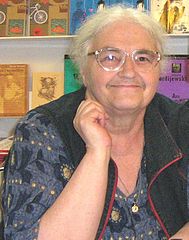  Najbardziej podobało mi się opowiadanie, w którym - …………………………………………………………..………………………………………………………………………………………………………………………Narysuj ilustrację do tego opowiadania.         Edukacja matematyczna: 									                                                        1.Potrenuj dodawanie i odejmowanie - https://www.matzoo.pl/klasa1/dodawanie-i-odejmowanie-w-zakresie-20_3_142. Potrenuj czytanie ze zrozumieniem na matematyce – odczytuj informacje z tabeli i zaznaczaj prawidłową odpowiedź - https://www.matzoo.pl/klasa1/obowiazki-domowe_44_3153. Wykonaj w ćwiczeniu z matematyki zadania ze str. 56.Wychowanie fizyczne:  Dzisiaj ćwiczenia na zdrowy kręgosłup   https://www.youtube.com/watch?v=sT7ZwPCQGSc